The Commonwealth of Massachusetts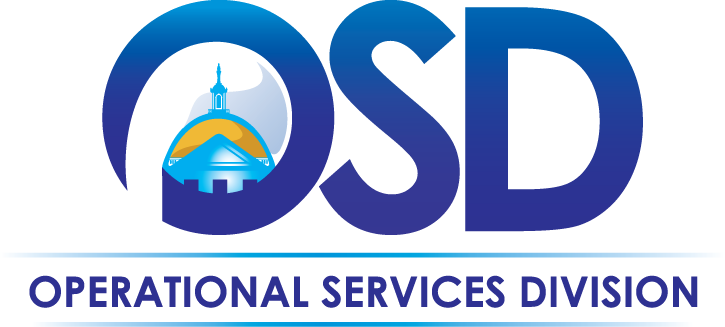 Operational Services DivisionOffice of Vehicle ManagementMINIMUM MILEAGE WAIVER REQUEST OVM Vehicle Minimum 1,250 Monthly Mileage RequirementVehicleJustification for WaiverSignature Agency Fleet Manager:		Date:	OVM-MINIMUM MILEAGE WAIVER – Revised 05/16From OVM Policies & Procedures Manual:WaiversThe Deputy State Purchasing Agent (hereafter “Deputy”) or his/her designee may waive strict compliance with these Policies and Procedures when requested in writing, when he/she determines that:the non-compliance is minor or in the best interest of the Commonwealth, and;does not significantly diminish the intent and purpose of these Policies and Procedures.A request for waiver must state the circumstances and reasons for its issuance and be signed by the Deputy or his/her designee.Lease and AssignmentOVM will lease vehicles to Departments that can demonstrate the following to the satisfaction of the OVM Fleet Administrator:a clear need for the full-time use of a vehiclethe estimated annual usage in excess of 15,000 miles per year excluding Domicile and Overnight Travel andthat the Department has sufficient funds to cover the cost of leasing the vehicle andif requesting a vehicle other than an automobile such as an; SUV, van, truck, mid-size sedans or wagons, the requesting agency must demonstrate a clear need for this type of vehicle (see example in 2b).and Requests for waiver of the minimum average utilization rate must be completed on an OVM-W form and must be reviewed and signed by the Department Head prior to submission.  Requests will be reviewed on a Departmental basis and must be approved by OVM.  OVM may grant the request when it determines that loss of a vehicle not meeting this requirement will create a hardship to the Department or to persons under the care or custody of the Department.  (OVM-W Form attached).Instructions:Complete all sections of Request for Minimum Mileage Waiver.  Failure to complete the form will result in denial of request. Waivers will be granted on a case by case basis.  No blanket waivers will be issued.  Granted waivers will be in effect for one year.OVM Vehicle Minimum 1,250 Monthly Mileage Requirement for Calendar Year ___: Provide the Calendar Year for which Waiver of Minimum 1,250 Monthly Mileage Requirement is being requested.Agency - Provide the complete name of the Agency requesting waiver.Org Code - Provide the Org Code for the Agency requesting waiver.Address – Provide complete address of the Agency’s billing office, including city and zip code.Agency Fleet Manager (Name & Title) – Provide the first and last name, and title of the Employee designated as Agency Fleet Manager.Telephone and Email – Provide phone number (including area code) and email address of Agency Fleet Manager.VehicleState Vehicle License Plate No.: Provide the Registry of Motor Vehicles license plate number assigned to the vehicle or indicate Confidential Registration.Year: Provide the model year of the vehicleVIN:  Provide Vehicle Identification Number of vehicleMake: Provide the Manufacturer of the vehicle, e.g., FordModel: Provide the vehicle’s model name, e.g., TaurusCurrent Mileage: Provide the current odometer reading for the vehicle for which minimum monthly mileage requirement waiver is being requested.List any modifications that have been made to the vehicle:  Provide a list of nonstandard equipment that has been added to the vehicle such as wheel chair lift, special lighting, etc.Justification for Waiver:  Provide a detailed validation for a waiver to the minimum 1,250 monthly mileage requirement for the calendar year.Provide Signature and date for the Agency Fleet AdministratorReturn completed form to the Office of Vehicle Management via email to alex.giannantonio@massmail.state.ma.us.  OVM will accept the signed form in Word or via Adobe pdf format.  Agency:Org Code:Address:Agency Fleet Manager:Name & TitlePhone & Email:State Vehicle License Plate No.:Current Mileage:VIN:Year/Make/Model:List any modifications that have been made to the vehicle:Expected Monthly Mileage:Expected Monthly Mileage:  If typing in Word, this text box will expand (please attach additional documentation if necessary).FOR OVM USE ONLY       Date Received:                  	  Approved	  Denied 	Comments: 	Director of Fleet Policy & Administration:		Date:       	Assistant Secretary for Operational Services:		Date:       	